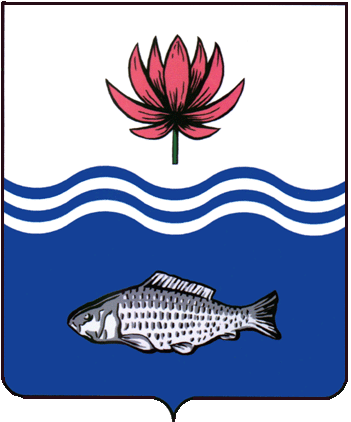 АДМИНИСТРАЦИЯ МО "ВОЛОДАРСКИЙ РАЙОН"АСТРАХАНСКОЙ ОБЛАСТИПОСТАНОВЛЕНИЕО снятии с государственногокадастрового учета земельного участкас кадастровым номером 30:02:000000:310В соответствии с пунктом 7 статьи 72 Федерального закона "О государственной регистрации недвижимости" от 13.07.2015 N 218-ФЗ, администрация МО «Володарский район»ПОСТАНОВЛЯЕТ:1.	Отменить предварительный отвод земельного участка с кадастровым номером 30:02:000000:310 по адресу: Астраханская область, р-н Володарский, п. Володарский. Постановку данного земельного участка на государственный кадастровый учет считать утратившей силу.2.	Отделу земельных отношений администрации МО «Володарский район» направить данное постановление в адрес Управления Росреестра по Астраханской области для внесения соответствующих изменений в сведения о земельном участке, содержащиеся в Едином государственном реестре недвижимости.3.	Контроль за исполнением настоящего постановления оставляю за собой.И.о. заместителя главыпо оперативной работе					            Р.Т. Мухамбетов           от 28.02.2022 г.N  271